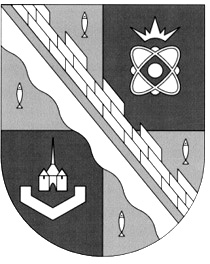                            администрация МУНИЦИПАЛЬНОГО ОБРАЗОВАНИЯ                                             СОСНОВОБОРСКИЙ ГОРОДСКОЙ ОКРУГ  ЛЕНИНГРАДСКОЙ ОБЛАСТИ                             постановление                                                      от 16/06/2021 № 1188О внесении изменений в постановление администрацииСосновоборского городского округа от 29.03.2019 № 694 «Об установлении расходных обязательств Сосновоборского городского округа»В целях приведения постановления администрации Сосновоборского городского округа от 29.03.2019 № 694 «Об установлении расходных обязательств Сосновоборского городского округа» в соответствие с Областным законом Ленинградской области от 22.12.2020 N 143-оз «Об областном бюджете Ленинградской области на 2021 год и на плановый период 2022 и 2023 годов», актуализации наименований расходных обязательств Сосновоборского городского округа, принятых на 2021 - 2023 годы, администрация Сосновоборского городского округа п о с т а н о в л я е т:1. Внести изменения в постановление администрации Сосновоборского городского округа от 29.03.2019 № 694 «Об установлении расходных обязательств Сосновоборского городского округа»:1.1. Пункт 1 постановления изложить в новой редакции:«1. Установить расходные обязательства Сосновоборского городского округа:1.1 по осуществлению отдельного государственного полномочия в сфере архивного дела;1.2 по осуществлению полномочий по государственной регистрации актов гражданского состояния;1.3 по осуществлению отдельных государственных полномочий в сфере профилактики безнадзорности и правонарушений несовершеннолетних;1.4 по осуществлению отдельного государственного полномочия Ленинградской области в сфере административных правоотношений;1.5 по исполнению органами местного самоуправления отдельных государственных полномочий Ленинградской области в сфере жилищных отношений;1.6 по реализации мероприятий долгосрочной целевой программы «Культура Ленинградской области»;1.7 по оказанию финансовой помощи советам ветеранов войны, труда, Вооруженных сил, правоохранительных органов жителей блокадного Ленинграда и бывших малолетних узников фашистских лагерей;1.8 по развитию общественной инфраструктуры муниципального значения в Ленинградской области;1.9 по осуществлению государственных полномочий Ленинградской области по принятию решения об освобождении детей-сирот и детей, оставшихся без попечения родителей, а также лиц из числа детей-сирот и детей, оставшихся без попечения родителей, на период пребывания в учреждениях для детей-сирот и детей, оставшихся без попечения родителей, в иных образовательных учреждениях, на военной службе по призыву, отбывающих срок  наказания в виде лишения свободы, а также на период пребывания у опекунов (попечителей), в приемных семьях, в случае, если в жилом помещении не проживают другие, от платы за пользование жилым помещением (платы за наем), от платы на содержание и ремонт жилого помещения, включающей в себя плату за услуги и работы по управлению многоквартирным домом, содержанию и текущему ремонту общего имущества в многоквартирном доме, от платы за коммунальные услуги, от платы за определение технического состояния и оценку стоимости жилого помещения в случае передачи его в собственность;1.10 по осуществлению отдельного государственного полномочия Ленинградской области по обеспечению бесплатного проезда детей – сирот и детей, оставшихся без попечения родителей, обучающихся в муниципальных образовательных учреждениях Ленинградской области, на городском, пригородном транспорте (кроме такси), а также бесплатного проезда один раз в год к месту жительства и обратно к месту учебы;1.11 по выплате вознаграждения, причитающегося приемным родителям;1.12 по осуществлению отдельного государственного полномочия Ленинградской области по назначению и выплате единовременного пособия при передаче ребенка на воспитание в семью (усыновлении (удочерении), установлении опеки (попечительства), передаче на воспитание в приемную семью, оставшихся без попечения родителей);1.13 по осуществлению отдельного государственного полномочия Ленинградской области по содержанию детей-сирот и детей, оставшихся без попечения родителей, в семьях опекунов (попечителей) и приёмных семьях;1.14 по организации и осуществлению деятельности по опеке и попечительству;1.15 по осуществлению отдельных государственных полномочий по составлению списков кандидатов в присяжные заседатели Ленинградского областного суда;1.16 по организации и проведению мониторинга социально-экономического развития Ленинградской области;1.17 по проведению капитальный ремонта и ремонта автомобильных дорог общего пользования местного значения, в том числе в населенных пунктах Ленинградской области;1.18 по проведению капитального ремонта и ремонта дворовых территорий многоквартирных домов, проездов к дворовым территориям многоквартирных домов населенных пунктов Ленинградской области;1.19 по подготовке и проведению мероприятий, посвященных дню образования Ленинградской области;1.20 по обеспечению выплат стимулирующего характера основному персоналу музеев и библиотек;1.21 по комплектованию книжных фондов библиотек муниципальных образований и     городов Москвы и Санкт-Петербурга;1.22 по осуществлению отдельного государственного полномочия по обеспечению жильем отдельных категорий граждан, установленных Федеральным законом от 12 января 1995 года N 5-ФЗ «О ветеранах», в соответствии с Указом Президента Российской Федерации от 7 мая 2008 года N 714 «Об обеспечении жильем ветеранов Великой Отечественной войны 1941-1945 годов»;1.23 по осуществлению отдельного государственного полномочия по обеспечению жильем отдельных категорий граждан, установленных Федеральным законом от 12 января 1995 года N 5-ФЗ «О ветеранах», и от 24 ноября 1995 года № 181-ФЗ «О социальной защите инвалидов в Российской Федерации»;1.24 по организации и исполнению органами местного самоуправления переданных отдельных государственных полномочий Российской Федерации по обеспечению жилыми помещениями отдельных категорий граждан, уволенных с военной службы (службы), и приравненных к ним лиц;1.25 на проведение Всероссийской переписи населения 2020 года;1.26 по приобретению автономных источников электроснабжения;1.27 по бюджетному инвестированию в объекты капитального строительства собственности муниципальных образований (строительство газопроводов);1.28 на осуществление отдельных государственных полномочий Ленинградской области по предоставлению бесплатного питания обучающимся по основным общеобразовательным программам в муниципальных образовательных организациях в Ленинградской области, обучающимся по имеющим государственную аккредитацию основным общеобразовательным программам в частных общеобразовательных организациях, расположенных на территории Ленинградской области;1.29 по выплате компенсации части родительской платы за присмотр и уход за ребенком в образовательных организациях, реализующих образовательную программу дошкольного образования;1.30 на осуществление отдельных государственных полномочий Ленинградской области на обеспечение государственных гарантий реализации прав на получение общедоступного и бесплатного дошкольного образования в муниципальных дошкольных образовательных организациях и муниципальных общеобразовательных организациях, включая расходы на оплату труда, приобретение учебных пособий, средств обучения, игр, игрушек (за исключением расходов на содержание зданий и оплату коммунальных услуг);1.31 на осуществление отдельных государственных полномочий Ленинградской области на обеспечение государственных гарантий реализации прав на получение общедоступного и бесплатного начального общего, основного общего, среднего общего образования в муниципальных общеобразовательных организациях, обеспечение дополнительного образования детей в муниципальных общеобразовательных организациях, включая расходы на оплату труда, приобретение учебников и учебных пособий, средств обучения (за исключением расходов на содержание зданий и оплату коммунальных услуг);1.32 по реализации мероприятий Государственная программа Ленинградской области «Современное образование Ленинградской области»;1.33 по развитию и поддержке информационных технологий, обеспечивающих   бюджетный процесс;1.34 по осуществлению отдельных государственных полномочий по исполнению органами местного самоуправления Ленинградской области части функций по исполнению областного бюджета Ленинградской области;1.35 оказание финансовой помощи советам ветеранов войны, труда, Вооруженных сил, правоохранительных органов, жителей блокадного Ленинграда и бывших малолетних узников фашистских лагерей;1.36 по организации социальной помощи и социальной защиты населения;1.37 по проведению комплексных кадастровых работ;1.38 по реализации мероприятий долгосрочной целевой программы «Формирование доступной среды жизнедеятельности для инвалидов в Ленинградской области»;1.39 по бюджетным инвестициям в объекты капитального строительства объектов газификации (в т.ч. проектно-изыскательные работы) собственности муниципальных образований;1.40 по предоставлению социальных выплат на приобретение (строительство) жилья молодым семьям-участникам основного мероприятия «Обеспечение жильем молодых семей» государственной программы Российской Федерации «Обеспечение доступным и комфортным жильем и коммунальными услугами граждан Российской Федерации»;1.41 по созданию инженерной и транспортной инфраструктуры на земельных участках, предоставленных членам многодетных семей, молодым специалистам, членам молодых семей;1.42 по реализации ДЦП «Энергосбережение и повышение энергетической эффективности ЛО»;1.43 по реализации мероприятий, направленных на безаварийную работу объектов водоснабжения и водоотведения в осенне-зимний период на территории ЛО;1.44 по предоставлению социальных выплат на строительство (приобретение) жилья молодым гражданам (молодым семьям) в рамках реализации подпрограммы «Жилье для молодежи» государственной программы Ленинградской области «Обеспечение качественным жильем граждан на территории Ленинградской области»;1.45 по реализации мероприятий ДЦП «Развитие системы защиты прав потребителей в Ленинградской области»;1.46 по предоставлению гражданам социальных выплат на приобретение (строительство) жилья в рамках реализации подпрограммы «Поддержка граждан, нуждающихся в улучшении жилищных условий, на основе принципов ипотечного кредитования» государственной программы Ленинградской области «Обеспечение качественным жильем граждан на территории Ленинградской области» (уплата процентов);1.47 по предоставлению гражданам социальных выплат на приобретение (строительство) жилья в рамках реализации подпрограммы «Поддержка граждан, нуждающихся в улучшении жилищных условий, на основе принципов ипотечного кредитования» государственной программы Ленинградской области «Обеспечение качественным жильем граждан на территории Ленинградской области»;1.48 по осуществлению отдельного государственного полномочия ЛО по аренде жилых помещений для детей-сирот и детей, оставшихся без попечения родителей, и лиц из числа детей-сирот и детей, оставшихся без попечения родителей, на период до обеспечения их жилыми помещениями;1.49 по осуществлению отдельных государственных полномочий Ленинградской области по подготовке граждан, желающих принять на воспитание в свою семью ребенка, оставшегося без попечения родителей;1.50 по обеспечению текущего ремонта жилых помещений, находящихся в собственности у детей-сирот и детей, оставшихся без попечения родителей, или предоставленных им по договору социального найма;1.51 по обеспечение жильем отдельных категорий граждан;1.52 по осуществлению полномочий на обеспечение жильем сирот и детей, оставшихся без попечения родителей и лиц из числа детей-сирот или детей, оставшихся без попечения родителей жилыми помещениями по договорам специализированного найма;1.53 по премированию победителей Ленинградской области ежегодного конкурса профессионального мастерства «Звезда культуры»;1.54 по проведению мероприятия по обеспечению кадровой подготовки специалистов для экономики Ленинградской области;1.55 по модернизации региональных систем дошкольного образования;1.56 по поощрению победителей и лауреатов областных конкурсов в области образования;1.57 по бюджетным инвестициям в объекты капитального строительства муниципальной собственности в рамках долгосрочной целевой программы «Развитие объектов физической культуры и спорта в Ленинградской области»;1.58 по реализации мероприятий в рамках долгосрочной целевой программы «Развитие электронного и дистанционного обучения в Ленинградской области»;1.59 по бюджетным инвестициям в объекты капитального строительства муниципальной собственности в рамках долгосрочной целевой программы «Приоритетные направления развития образования Ленинградской область»;1.60 по прочим мероприятиям, осуществляемым за счет межбюджетных трансфертов прошлых лет из федерального бюджета;1.61 по осуществлению отдельных государственных полномочий Ленинградской области в сфере обращения с безнадзорными животными на территории Ленинградской области;1.62 на реализацию мероприятий по созданию мест (площадок) накопления твердых коммунальных отходов;1.63 на реализацию комплекса мероприятий по борьбе с борщевиком Сосновского на территориях муниципальных образований ЛО;1.64 на реализацию областного закона от 15.01.2018 N 3-ОЗ «О содействии участию населения в осуществлении местного самоуправления в иных формах на территории административных центров муниципальных образований Ленинградской области»;1.65 на реализацию мероприятий по обеспечению устойчивого функционирования объектов теплоснабжения на территории Ленинградской области;1.66 по реализации мероприятий на государственную поддержку малого и среднего предпринимательства, включая крестьянские (фермерские) хозяйства;1.67 по реализации межбюджетных трансфертов, передаваемых бюджетам городских округов на создание комфортной городской среды в малых городах и исторических поселениях – победителях Всероссийского конкурса лучших проектов создания комфортной городской среды;1.68 по реализации мероприятий на поддержку государственных программ субъектов РФ и муниципальных программ формирования современной городской среды за счет средств резервного фонда Правительства РФ;1.69 по реализации мероприятий на строительство, реконструкцию и приобретение объектов дошкольного образования;1.70 по реализации мероприятий на поддержку деятельности молодежных общественных организаций, объединений, инициатив и развитию добровольческого (волонтерского) движения, содействию трудовой адаптации и занятости молодежи ГП ЛО «Устойчивое общественное развитие в ЛО»;1.71 по реализации мероприятий на поддержку отрасли культуры (реализация социально-культурных проектов муниципальных образований Ленинградской области);1.72 по реализации мероприятий на обеспечение выплат стимулирующего характера работникам муниципальных учреждений культуры Ленинградской области в рамках подпрограммы «Обеспечение условий реализации государственной программы» государственной программы Ленинградской области «Развитие культуры в Ленинградской области»;1.73 по осуществлению полномочий по обеспечению постинтернатного сопровождения детей-сирот, детей, оставшихся без попечения родителей, лиц из числа детей-сирот и детей, оставшихся без попечения родителей;1.74 по реализации иных межбюджетных трансфертов на премирование победителей областных конкурсов в сфере культуры и искусства;1.75 на осуществление отдельных государственных полномочий Ленинградской области по предоставлению гражданам единовременной денежной выплаты на проведение капитального ремонта индивидуальных жилых домов;1.76 на осуществление отдельных государственных полномочий Ленинградской области на ежемесячное денежное вознаграждение за классное руководство педагогическим работникам муниципальных общеобразовательных организаций;1.77 по реализации мероприятий, предоставляемых бюджетам муниципальных образований Ленинградской области, за счет средств дорожного фонда ЛО в рамках реализации мероприятий ГП «Развитие автомобильных дорог ЛО»;1.78 по проведению капитального ремонта и ремонта автомобильных дорог общего пользования местного значения, имеющих приоритетный социально значимый характер.»2. Отделу по связям с общественностью (пресс-центр) комитета по общественной безопасности и информации администрации (Бастина Е.А.) разместить настоящее постановление на официальном сайте Сосновоборского городского округа.3. Общему отделу администрации (Смолкина М.С.) обнародовать настоящее постановление на электронном сайте городской газеты «Маяк».4. Настоящее постановление вступает в силу со дня официального обнародования.5. Контроль за исполнением настоящего постановления оставляю за собой.Глава Сосновоборского городского округа 					    М.В. Воронков